FBC Family Bible ClassJanuary / Winter – 20188:30 AMClass Subject:   Demonology 401: The Study of Demons.A THEOLOGICAL AND BIBLICAL discussion on the Doctrine of Demons. We will discuss demonic origins, description, destiny, the mystery of the Nephilim, their activity of Demons during the millennial reign of Christ, demonic activity today, the worship of demons, whether a believer can be demon possessed or oppressed and the ultimate destruction of demons and their leader Lucifer / Satan.Working Lesson Outline: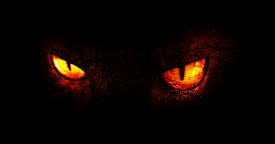 I.  A General Introduction and Overview of DemonsII. A Biblical description of DemonsIII. Genesis 6: and the Destiny of DemonsIV. The Diabolical schemes and work of DemonsV. Demonic activity during the times of JesusVI. Demon Oppression and PossessionVII. The different theories on Demons todayVIII. Entry level demonic deceptions and liesIX. Demonic DeliveranceIV. The Diabolical Schemes and work of Demons:1. Knowing that Satan most likely will not be actively worshipped by everyone what is Satan’s next ultimate diabolical objective?2. Read Lewis Sperry Chafer’s description of demonic schemes: “Satan, though proposing to supersede the Almighty, is not omnipotent; but his power and the extent of his activity are immeasurably increased by the cooperation of his host of demons. Satan is not omniscient; yet his knowledge is greatly extended by the combined wisdom and the observation of his sympathetic subjects. Satan is not omnipresent; but he is able to maintain an unceasing activity in every locality by the loyal obedience of the Satanic host.”3. Can demons influence physical disease and even death? If so, How so?Job 2:1-10Matthew 9:32,33Matthew 12:22I Corinthians 5:1-8I Corinthians 11:30James 5:13-184. Can demons cause church and denominational divisions and instability? If so, How so?I Timothy 4:1-5II Corinthians 2:6-115. Can demons cause mental health issues and diseases? If so, How so?Mark 5:4,5Luke 9:37-42What is always Satan’s objective as the “______________________________?”6. How do demons discourage believers? 7. What part do demons play in false teachers and false doctrines?I Timothy 4:1I John 2:19Revelation 2:2Satan and his demons seek to cause us to either _________________________ Christ’s deity over His humanity or to exalt His humanity over His deity.8. How does Satan and his demons blind the hearts and minds of unbelievers? Aren’t they already blind and dead to the truth of the gospel?Matthew 16:18II Corinthians 4:3,4I John 4:49. How are demons active in the spiritual warfare believers fight every day?Ephesians 6:11,12II Corinthians 10:4,510. How does Satan and his demons in truth end up fulfilling the plan, will and decrees of God? (I Samuel 16:14; I Kings 22:22,23; Revelation 9:6)10. What do demons desire for themselves with the bodies of men and women?